Multiple choice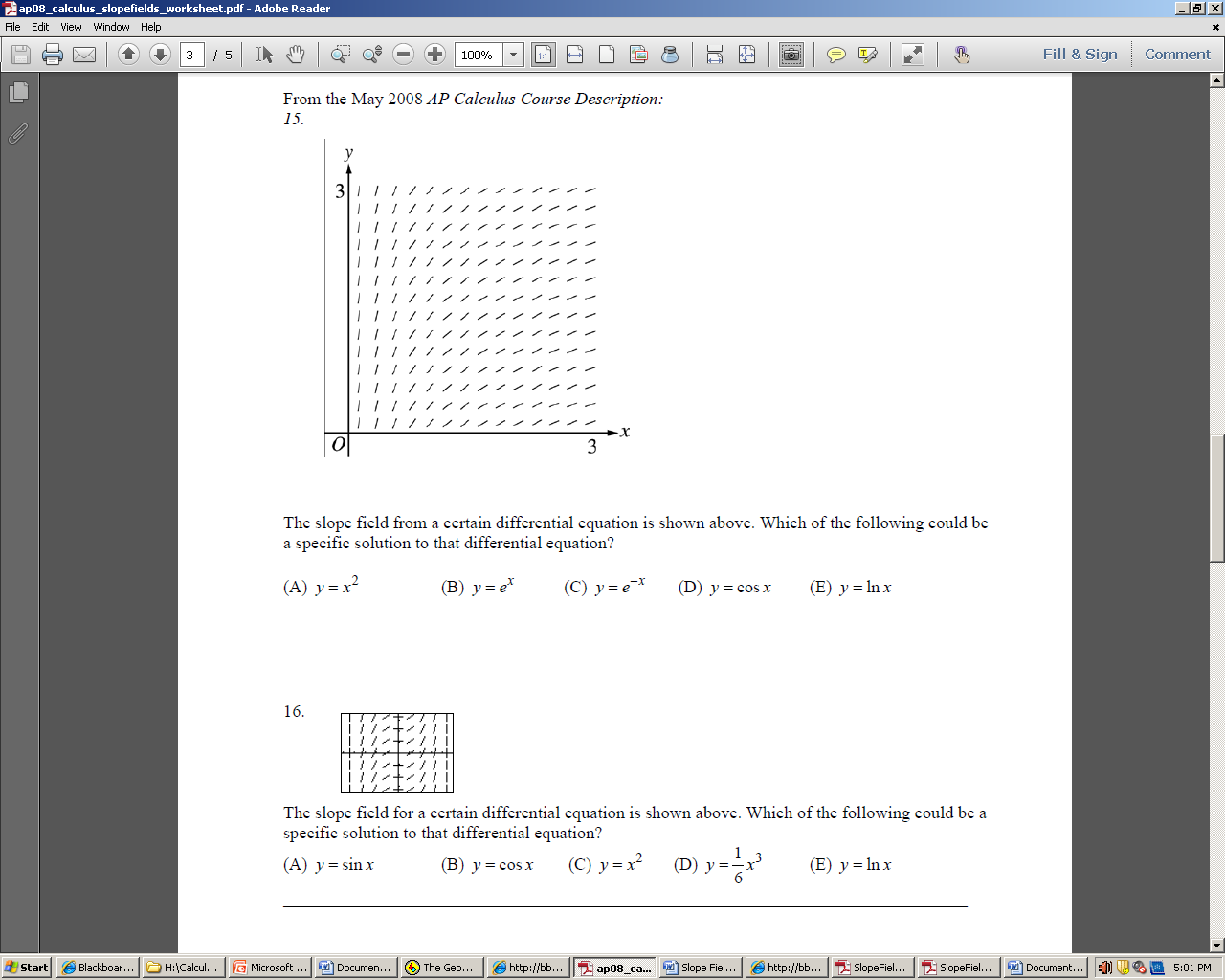 Free Response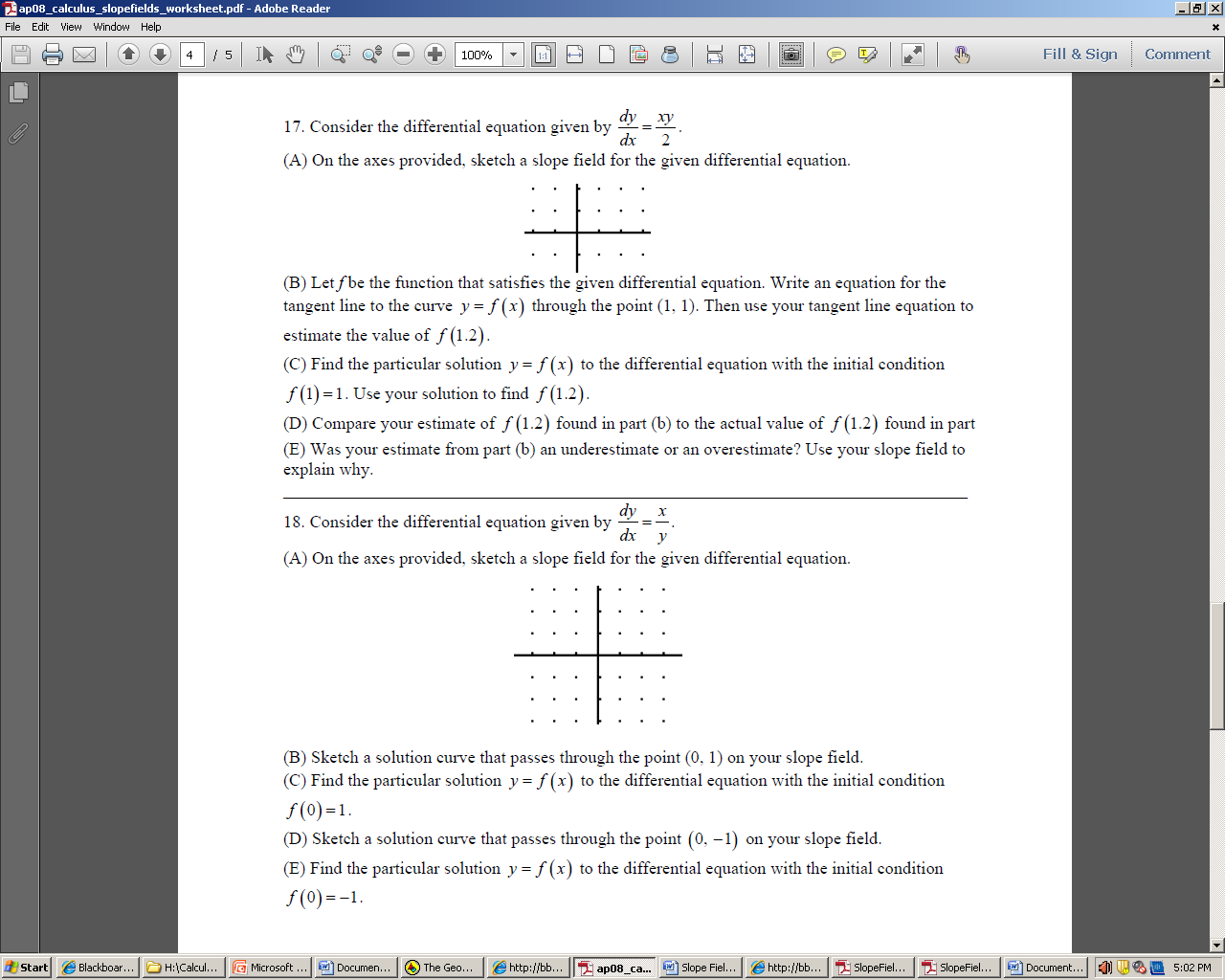 